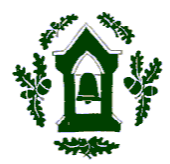 Standardised School Assessments 2019-20Governments Assessment cancelled due to Coronavirus100% of pupils in Year 2 attained their Year 1 Phonics Test in December 2020Assessment and Standards for the Whole School September 2017 to July 2020Standards and Progress for the last 3 years- HeadlinesFigures below are % of pupils achieving age related standards, figure in brackets is beyond ARE. Data, which does not add up to 100%, reflects the percentage of pupils working below expected standards.National/ LocalEYFS (GLD)EYFS (GLD)PhonicReading KS1 Tests Reading KS1 Tests Reading KS1 Tests Writing KS1 TestsWriting KS1 TestsWriting KS1 TestsMaths KS1 TestsMaths KS1 TestsMaths KS1 TestsNational/ LocalSchoolNatNat 82%SchoolLocalNationalSchoolLocalNationalSchoolLocalNational2017-1887%72%93%90%81%75%84%73%70%90%80%76%2018-1984%72%96%96%82%76%89%73%71%100%80%76%2019-20N/AN/AN/AN/AN/AN/AN/AN/AN/AN/AN/AN/AEYFSEarly Years Foundation Stage Early Years Foundation Stage Early Years Foundation Stage Early Years Foundation Stage Early Years Foundation Stage Early Years Foundation Stage Early Years Foundation Stage Early Years Foundation Stage Early Years Foundation Stage Early Years Foundation Stage Early Years Foundation Stage Early Years Foundation Stage EYFSReadingReadingWriting Writing Maths Maths PSHE/REPSHE/RETopicTopicPhysicalPhysical2017-1887%(31%)87%(20%)87%(27%)100%(24%)97%(25%)100%(37%)2018-1988%(44%)84%(24%)84%(28%)93%(29%)97%(37%)96%(24%)2019-2083%(33%)80%(23%)80%(40%)94%(60%)96%(60%)83%(35%)KS1Year 1 Year 1 Year 1 Year 1 Year 1 Year 1 Year 2Year 2Year 2Year 2Year 2Year 2KS1ReadingReadingWriting Writing Maths Maths ReadingReadingWriting Writing Maths Maths 2017-18 97%(31%)80%(48%)80%(31%)90%(57%)83%(47%)90%(50%)2018.1990%(46%)82%(36%)86%(36%)96%(54%)89%(43%)100%(43%)2019-2090%(48%)85%(48%)85%(51%)93% (37%)89%(30%)96% (34%)KS2Year 3Year 3Year 3Year 3Year 3Year 3Year 4Year 4Year 4Year 4Year 4Year 4KS2ReadingReadingWriting Writing Maths Maths ReadingReadingWriting Writing Maths Maths 2017-18 93%(35%)88%(37%)82%(43%)96%(58%)84%(35%)100%(53%)2018-1987%(27%)83%(27%)86%(33%) 92%(49%)81%(39%)100%(50%)2019-2095%(48%)95% (22%)100%(39%)90%(40%)83%(34%)90% (41%)Whole School data on Non-Core Subjects – Y1 to Y4Whole School data on Non-Core Subjects – Y1 to Y4Whole School data on Non-Core Subjects – Y1 to Y4Whole School data on Non-Core Subjects – Y1 to Y4Whole School data on Non-Core Subjects – Y1 to Y4Whole School data on Non-Core Subjects – Y1 to Y4Whole School data on Non-Core Subjects – Y1 to Y4Whole School data on Non-Core Subjects – Y1 to Y4Whole School data on Non-Core Subjects – Y1 to Y4Whole School data on Non-Core Subjects – Y1 to Y4Whole School data on Non-Core Subjects – Y1 to Y4Whole School data on Non-Core Subjects – Y1 to Y4ScienceScienceICTICTPEPETopic Topic PSHE/REPSHE/REMusicMusic2017-1887%(36%)93%(24%)99%(21%)90%(19%)98%(23%)99%(23%)2018-1994%(32%)95%(20%) 94%(34%)92%(38%)93%(38%)95%(40%)2019-2093%(37%)98%(14%)97%(38%)91%(29%)98%(29%)100%(30%)